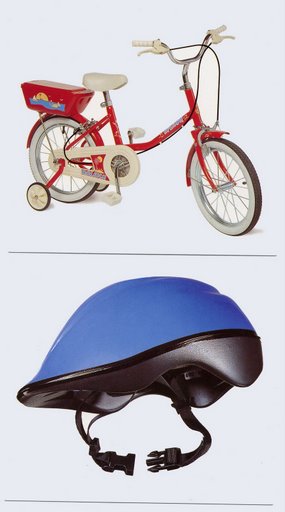 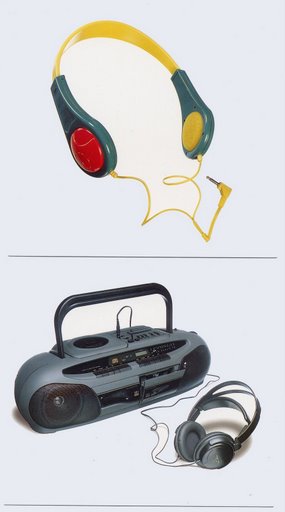 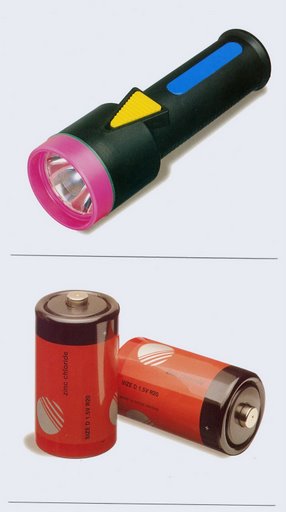 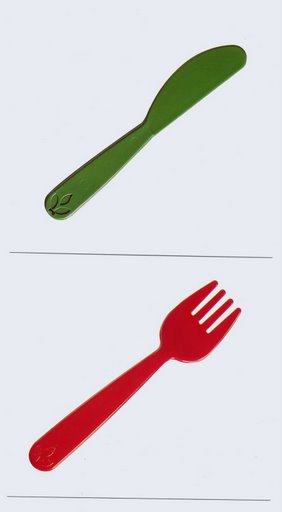 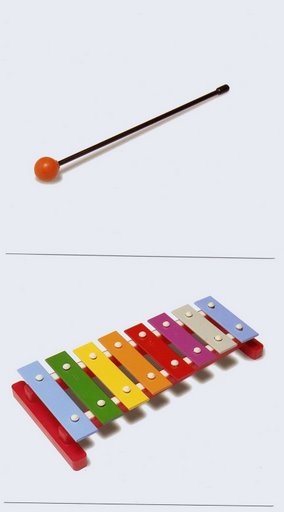 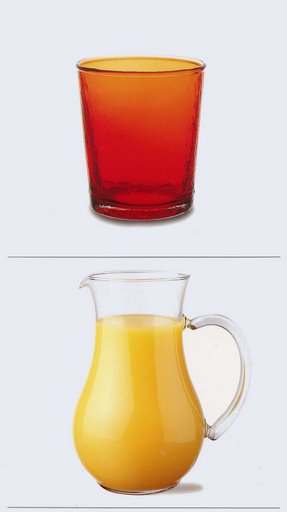 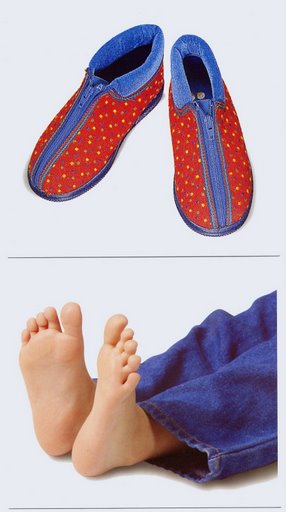 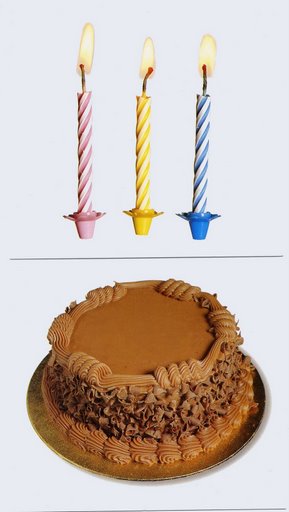 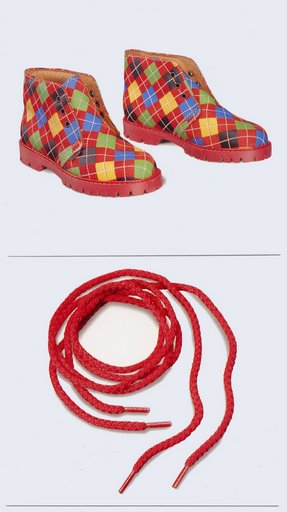 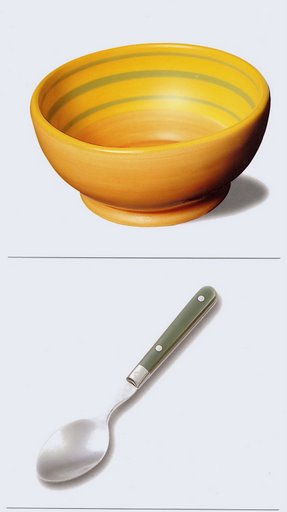 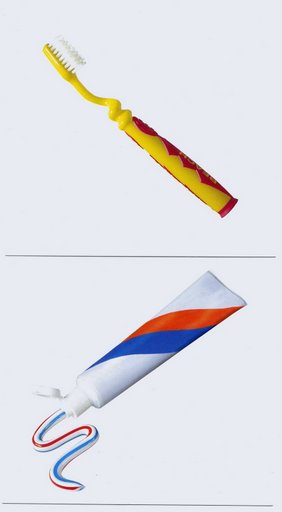 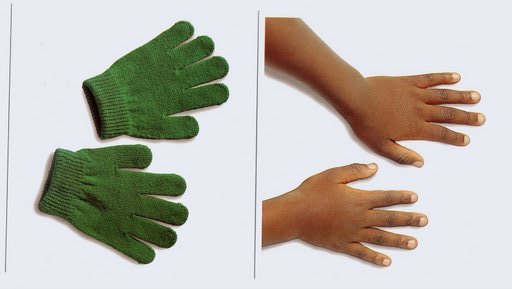 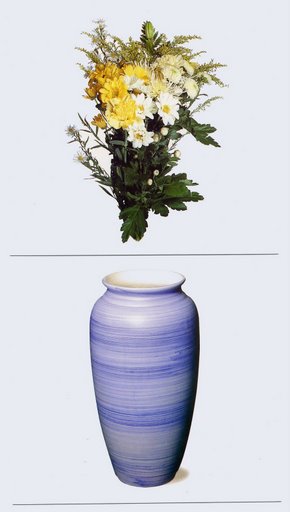 Ł. Majorek